IMOLAEen rechthoekige LED plafondtegel uit geschilderd plaatstaal in wit met een mogelijkheid in verschillende soorten diffusors: parabolic (PAR) en microprismatisch (MPRM).  Direct-indirect paneelarmatuur met zijdelingse opalen delen voor een zachte en gelijkmatige verlichting. Door speciale lamellen en hoogwaardige microprismatische materialen wordt een hoge verblindingsbescherming bereikt.Beschikbaar in volgende afmetingen: 
595x595x73		
1195x295x66		Beschermingsgraad:	IP20
Levensduur LEDS:		L80B10 72.000h
Lichtkleur:		CRI80 3000K, 4000K
Verblindingsgraad:	UGR < 19
Certificaten:		MacAdamSDCM 3
Garantie:		2 jaar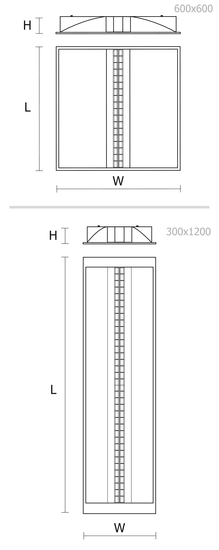 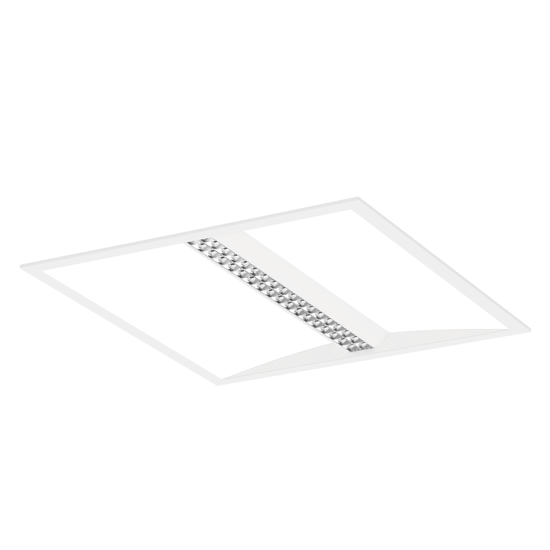 